PURCHASING SCHOOL/ SERVICE  ORG UNIT CODEPURCHASING SCHOOL/ SERVICE  ORG UNIT CODE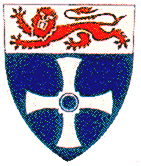 INTERNAL PURCHASING REQUISITIONAll fields in Bold must be completedSELLING SCHOOL/ SERVICE ORG UNIT CODEEXTN.INTERNAL PURCHASING REQUISITIONAll fields in Bold must be completedSCHOOL CONTACTINTERNAL PURCHASING REQUISITIONAll fields in Bold must be completedACCOUNT TO CREDIT DATEINTERNAL PURCHASING REQUISITIONAll fields in Bold must be completedOWN REF NUMBERDATEINTERNAL PURCHASING REQUISITIONAll fields in Bold must be completedCOST ELEMENT1500___INTERNAL PURCHASING REQUISITIONAll fields in Bold must be completedSAP DOCUMENT No.INTERNAL PURCHASING REQUISITIONAll fields in Bold must be completedREQUESTED BY (NAME)EXTN.INTERNAL PURCHASING REQUISITIONAll fields in Bold must be completedDATEINTERNAL PURCHASING REQUISITIONAll fields in Bold must be completedORDERING SCHOOL/ SERVICE LOCATIONINTERNAL PURCHASING REQUISITIONAll fields in Bold must be completedENTERED BYINTERNAL PURCHASING REQUISITIONAll fields in Bold must be completedSCHOOL/ SERVICE CONTACT FOR FINANCIAL QUERIES & EXTNPRICE CHANGE Y/NIF Y AGREED WITH Date Goods/Services Required /         //         //         /Purchasing School/Service Order ReferenceDescription of Material/Service Required 	(Please provide as complete a description as possible)Order UnitQuantityAgreed PriceTotal AmountAccount to be ChargedCost ElementDefault from Sales EntryProvide new extension numberAnalogue or Digital(Select Analogue line or Digital Line;http://www.ncl.ac.uk/itservice/phones/handsettypes/)Name of user or How to list the number in directory:(Provide name of person who will use line or how to list in the directory, e.g. “Conference Room 1.20”)Required Class of service:(http://www.ncl.ac.uk/itservice/phones/classesofservice/)Building name:(e.g. Dental School)Outlet number to which to provide the line:(EQ or PR number and outlet number can be found on a label on the outlet) The room number in which the telephone will be installed:(e.g. Claremont Bridge room 3.07)Below, please add details of any handsets you require:(e.g. Provide Analogue Handset or Fit digital handset)EachEach£140 per new extension number.(£28 analogue)(£85.00 ex vat Digital)££Authorised by:(Account Holder)Print Name: (Account Holder)Date:/             /Authorised by:(HOS)Print Name: (HOS)Date:/             /